Saint Albert - Class Of 78    40 Year Reunion   “Golf Outing”    When:   Saturday, August 25th at 9:30 am Where: Golf Outing in Neola, IA at Quail Run Golf CourseAddress: 29512 285th Street Neola, Iowa 5155978787878787878787878787878787878787878787878787878787878787878Golf Outing (Scramble) which means Skills not Necessary 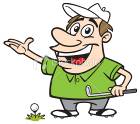 August 25th Start time: 9:30 a.m.  Lunch (additional Cost) following 9 holes (Clubhouse) More Golf: Additional 9 Holes for the Die Hard’sWeekend Rates•    $24.00 for 9 holes, including cart.   $40.00 for 18 holes, including cart.  Contact  at (402) 504-0094 or salvom8@cox.net to get signed up.Guys, gals, spouses of all levels of ability welcome!   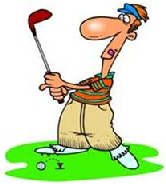 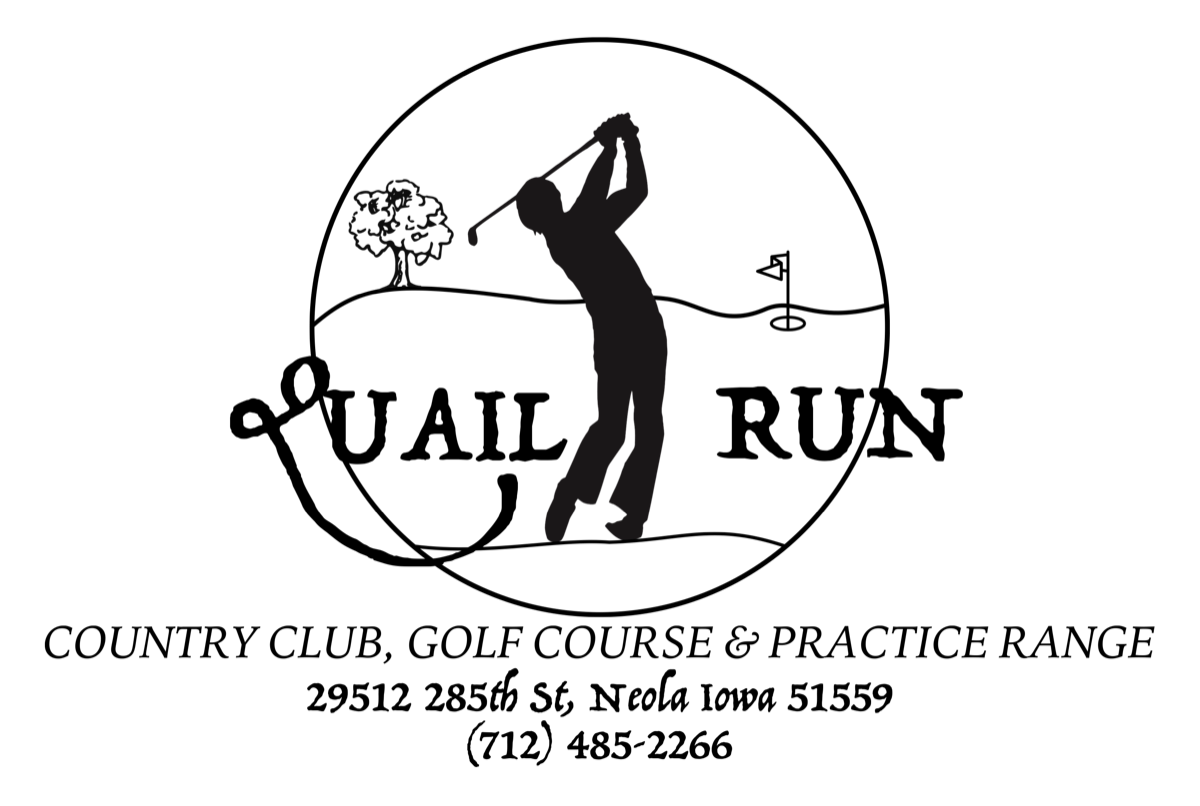 